Irish Water Safety 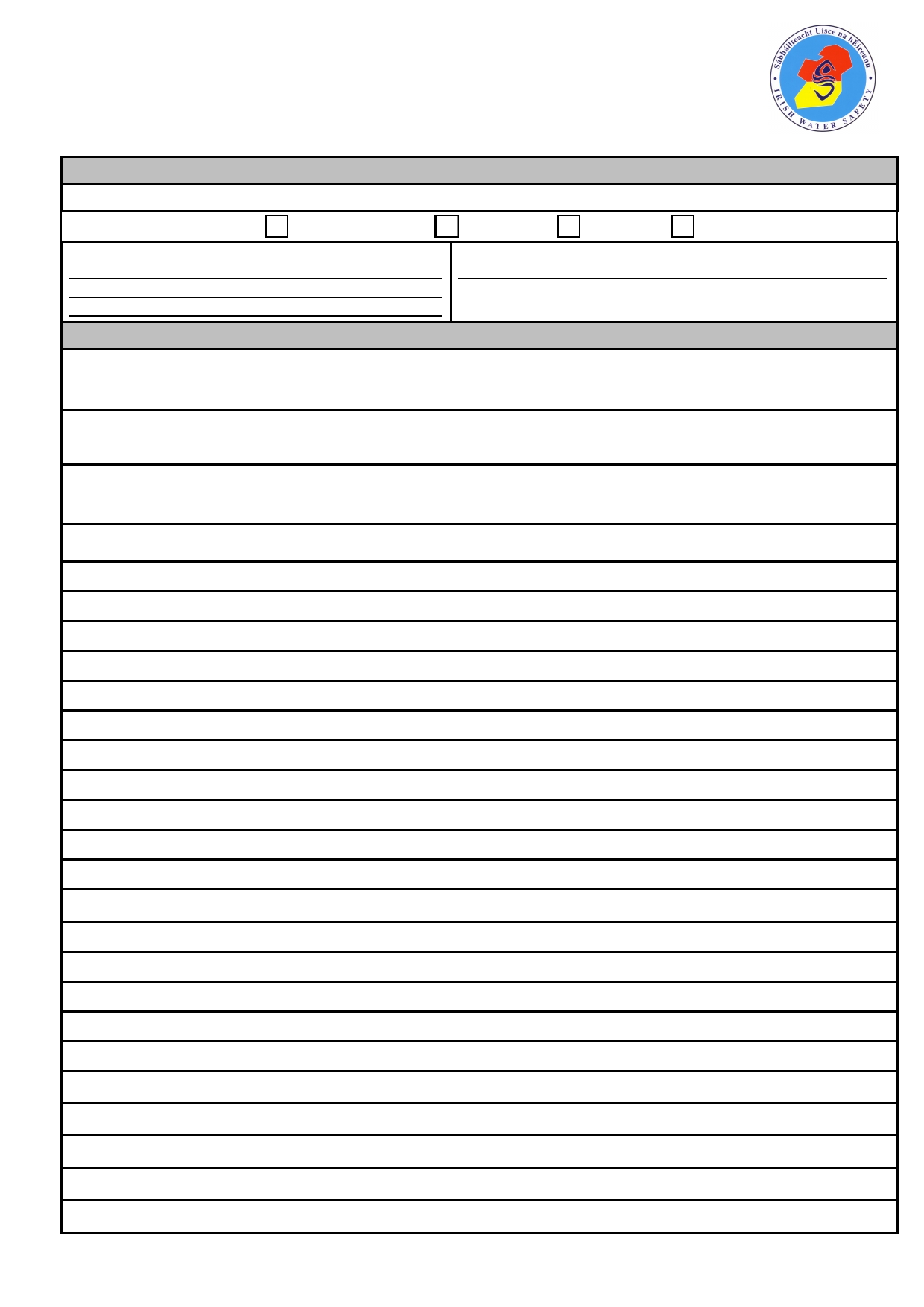 The Long Walk ACCIDENT/ INCIDENT REPORTING FORM DETAILS OF INJURED PERSON Name: Galway 1890 420 202 (24 Hrs) info@iws.ie www.iws.ie Is the injured person: 	IWS Member 	Student 	Visitor 	Contractor Address: 	Parent / Guardian (If Student) DETAILS OF ACCIDENT Date of Accident: Time of Accident: Location: Exact area/location where the Accident occurred? Describe in detail what the injured person was doing at the time of the Accident and how the Accident occurred? Version 1 - Jan 2009 - © Irish Water Safety Irish Water Safety 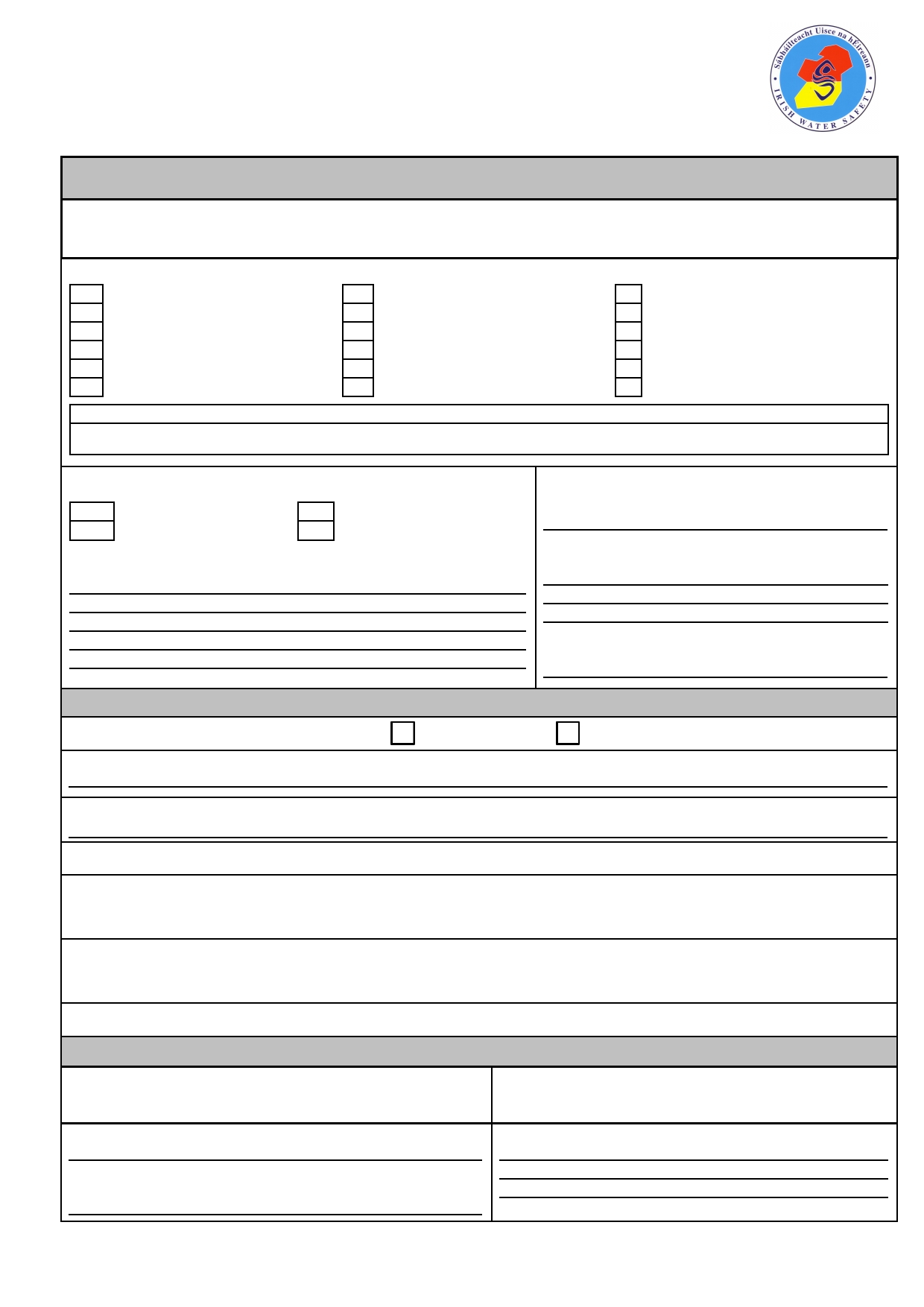 The Long Walk ACCIDENT/ INCIDENT REPORTING FORM ACCIDENT REPORT FORM DETAILS OF INJURY Describe the type of Injury: Indicate part of the body most seriously injured: Galway 1890 420 202 (24 Hrs) info@iws.ie www.iws.ie Head, except eyes Back, spine Shoulder Hand Knee Toes Other: (Describe) Eyes Chest Upper arm, elbow Fingers Lower leg, ankle area Extensive parts of the body Neck Abdomen Lower arm, wrist Hip joint, thigh Foot Multiple injuries Was medical attention administered by: 	Was there any Witness to the Accident? Name of Witness: First Aider 	Doctor Hospital 	None Required Address: Please specify i.e. Name & Medical Practice: Phone Number: To be filled in cases of Hospitalisation ONLY Was injured person brought to hospital? 	Yes 	No By what means of transport was the injured person brought to hospital? Who brought the injured person to hospital ? Name of Hospital: Was the injured person admitted to hospital (please provide details of ward and length of stay): What medical treatment was administered? Is further medical treatment required? Sign Off         I agree to the management of my personal data in accordance with the General Data Protection Regulations (GDPR) 2018.Signature of Accident Reporter: 	Signature of Injured Person: Name of Accident Reporter: 	Address of Accident Reporter: Date of Report: Version 1 - Jan 2009 - © Irish Water Safety 